муниципальное автономное дошкольное образовательное учреждение Городского округа «город Ирбит» Свердловской области «Детский сад №23»воспитатель Е.И.Фучкина, 1КК         18 января в младшей группе «Пионеры» прошло открытое занятие по аппликации с использованием технологий развивающего обучения на тему «Снежный лес». Дети активные, любознательные, заинтересованные. Мы повторили с ними признаки зимы, рассмотрели пейзажи зимнего леса, прослушали стихотворение С.Есенина «Белая берёза».         На занятии использовались здоровьесберегающие технологии: физминутка и пальчиковая гимнастика по теме времени года.         Дети с удовольствием помогли деревьям укрыться в зимний наряд, на каждую веточку с любовью приклеивали снежные комочки. Все ребята справились с предложенными заданиями, получили новые знания и создали настоящий зимний лес. 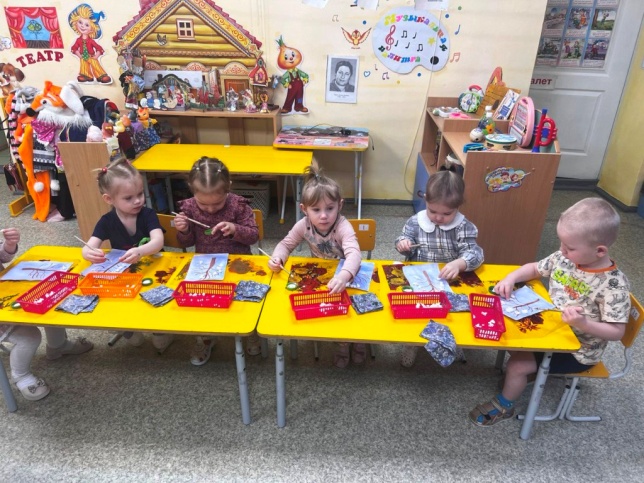 Конспект занятия по аппликации с использованием технологии развивающего обучения на тему «Снежный лес» с детьми младшей группы «Пионеры».Программное содержание:  учить детей создавать зимний пейзаж с использованием нетрадиционной техники аппликации – обрывной; закреплять знания детей о сезонных изменениях в природе; вызвать интерес к созданию образа снегопада; развитие мелкой моторики; воспитание любознательности.                                                                      Используемые технологии: ИКТ, здоровьесберегающие (физминутка, пальчиковая гимнастика)Методика проведения.Дети находятся в свободной деятельности в группе. Педагог заинтересовывает их внимание звуком колокольчика. Привлекает детей к телевизору (показ иллюстраций снежных деревьев)Вопросы: какое сейчас время года, как вы это поняли (признаки зимы).Чтение стихотворения С.Есенина «Белая береза»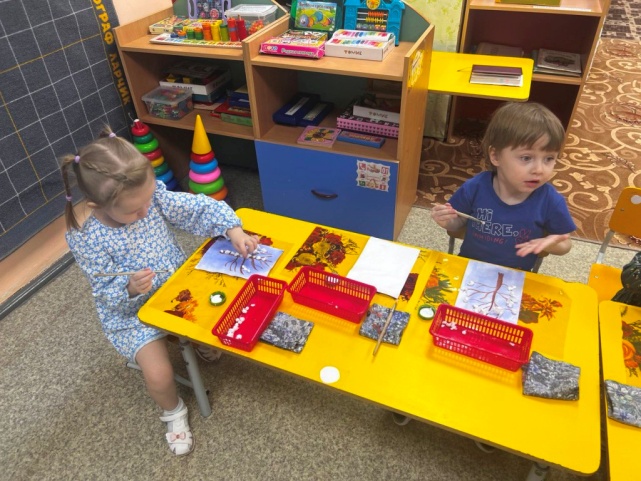 Педагог: Как красив снежный наряд у деревьев! Посмотрите как ваш участок превратился в сказочный лес! Дети, а вы хотите погулять по сказочному лесу?Но для того чтобы идти гулять. Нужно одеться, ведь на улице мороз. Что вы одеваете зимой на прогулку? (ответы детей)Отправляемся не просто на прогулку, а на прогулку в зимний сказочный лес.Физминутка:Сугробы намело (ходьба с высоким поднимание колена)Пошел снег (построение в круг)С неба падают снежинки.Как на сказочной картинке (руки вверх и показываем «фонарики»)Будем их ловить руками (руки над головой и хлопки)И покажем дома маме (хватательные движения)Педагог: гулять по такому лесу одно удовольствие, а вот наши деревья еще не укрыты снежной шапкой. Давайте превратим их в сказочные. Проходят за столы. Повторяют технику безопасности. Выполняют рваную аппликацию. 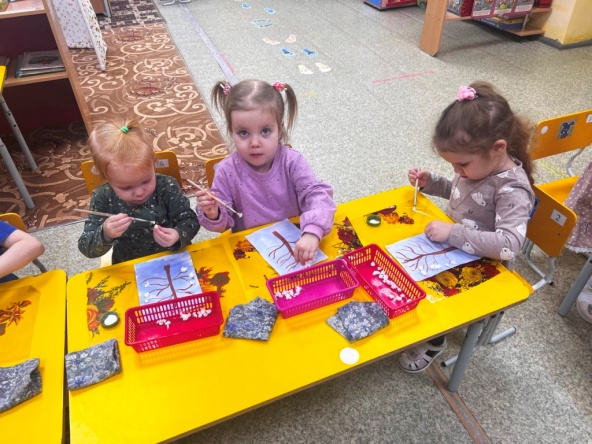 Пальчиковая гимнастика:1,2,3,4,5 (сжимаем – разжимаем пальцы)Мы во двор пошли гулять(идут пальчиками по столу)Бабу снежную слепили (ладонями)Птичек крошками кормили (имитация)С горки мы потом катались (ведут по ладошке другой ладошкой)А еще в снегу валялись (ладошки кладут на стол то одной то другой стороной)Все в снегу домой пришли (отряхиваем ладошки)Съели суп и спать легли (имитация).Дети создают выставку деревьев в снегу на доске, рассматривают их. Открытый конец: летят как снежинки по группе.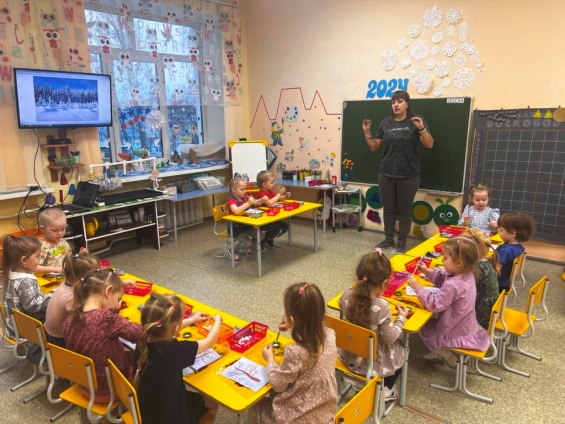 